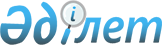 О внесении изменений в приказ Министра внутренних дел Республики Казахстан от 2 февраля 2023 года № 115 "Об утверждении Инструкции по несению патрульно-постовой службы сотрудниками полиции Республики Казахстан по обеспечению охраны общественного порядка на объектах транспорта и метрополитена"Приказ и.о. Министра внутренних дел Республики Казахстан от 29 марта 2023 года № 262. Зарегистрирован в Министерстве юстиции Республики Казахстан 29 марта 2023 года № 32143
      ПРИКАЗЫВАЮ:
      1. Внести в приказ Министра внутренних дел Республики Казахстан от 2 февраля 2023 года № 115 "Об утверждении Инструкции по несению патрульно-постовой службы сотрудниками полиции Республики Казахстан по обеспечению охраны общественного порядка на объектах транспорта и метрополитена" (зарегистрирован в Реестре государственной регистрации нормативных правовых актов за № 31849) следующие изменения:
      в Инструкции по несению патрульно-постовой службы сотрудниками полиции Республики Казахстан по обеспечению охраны общественного порядка на объектах транспорта и метрополитена, утвержденной указанным приказом:
      в заголовок вносится изменение на казахском языке, текст на русском языке не меняется;
      в пункты 1, 2 вносятся изменения на казахском языке, текст на русском языке не меняется;
      в заголовок главы 2 вносится изменение на казахском языке, текст на русском языке не меняется;
      в заголовок параграфа 1 вносится изменение на казахском языке, текст на русском языке не меняется;
      в пункт 6 вносится изменение на государственном языке, текст на русском языке не меняется;
      в подпункт 6) пункта 10 вносится изменение на казахском языке, текст на русском языке не меняется;
      в заголовок параграфа 2 вносится изменение на казахском языке, текст на русском языке не меняется;
      в пункт 15 вносится изменение на государственном языке, текст на русском языке не меняется;
      в заголовок параграфа 3 вносится изменение на казахском языке, текст на русском языке не меняется;
      в абзацы первый и второй пункта 23 вносится изменение на казахском языке, текст на русском языке не меняется;
      в заголовок параграфа 4 вносится изменение на казахском языке, текст на русском языке не меняется;
      в абзац второй пункта 25 вносится изменение на казахском языке, текст на русском языке не меняется;
      в подпункт 2) пункта 30 вносится изменение на казахском языке, текст на русском языке не меняется;
      в заголовок главы 3 вносится изменение на казахском языке, текст на русском языке не меняется;
      в заголовок параграфа 1 вносится изменение на казахском языке, текст на русском языке не меняется;
      в заголовок параграфа 2 вносится изменение на казахском языке, текст на русском языке не меняется;
      в подпункт 2) пункта 37 вносится изменение на казахском языке, текст на русском языке не меняется;
      в подпункты 2) и 3) пункта 39 вносится изменение на казахском языке, текст на русском языке не меняется;
      в заголовок параграфа 3 вносится изменение на казахском языке, текст на русском языке не меняется;
      в пункт 41 вносится изменение на государственном языке, текст на русском языке не меняется;
      в подпункты 6) и 7) пункта 44 вносится изменение на казахском языке, текст на русском языке не меняется;
      в пункт 53 вносится изменение на государственном языке, текст на русском языке не меняется;
      в заголовок параграфа 4 вносится изменение на казахском языке, текст на русском языке не меняется;
      в заголовок главы 4 вносится изменение на казахском языке, текст на русском языке не меняется;
      в подпункт 4) пункта 55 вносится изменение на казахском языке, текст на русском языке не меняется;
      в пункт 58 вносится изменение на государственном языке, текст на русском языке не меняется;
      в пункт 60 вносится изменение на государственном языке, текст на русском языке не меняется;
      в заголовок главы 5 вносится изменение на казахском языке, текст на русском языке не меняется.
      2. Комитету административной полиции Министерства внутренних дел Республики Казахстан в установленном законодательством Республики Казахстан порядке обеспечить:
      1) государственную регистрацию настоящего приказа в Министерстве юстиции Республики Казахстан;
      2) размещение настоящего приказа на интернет-ресурсе Министерства внутренних дел Республики Казахстан;
      3) в течение десяти рабочих дней после государственной регистрации настоящего приказа представление в Юридический Департамент Министерства внутренних дел Республики Казахстан сведений об исполнении мероприятий, предусмотренных подпунктами 1) и 2) настоящего пункта.
      3. Контроль за исполнением настоящего приказа возложить на курирующего заместителя министра внутренних дел Республики Казахстан.
      4. Настоящий приказ вводится в действие по истечении десяти календарных дней после дня его первого официального опубликования.
					© 2012. РГП на ПХВ «Институт законодательства и правовой информации Республики Казахстан» Министерства юстиции Республики Казахстан
				
      Исполняющий обязанностиМинистра внутренних делРеспублики Казахстан

М. Ахметжанов
